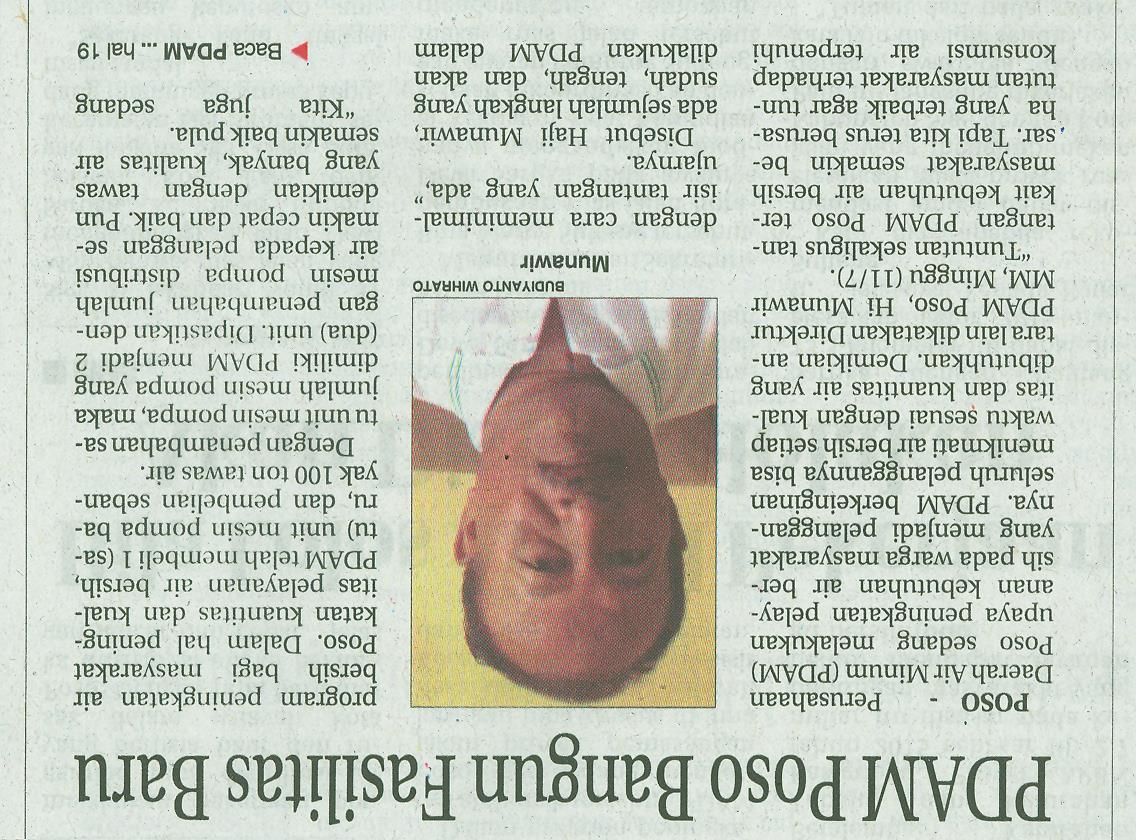 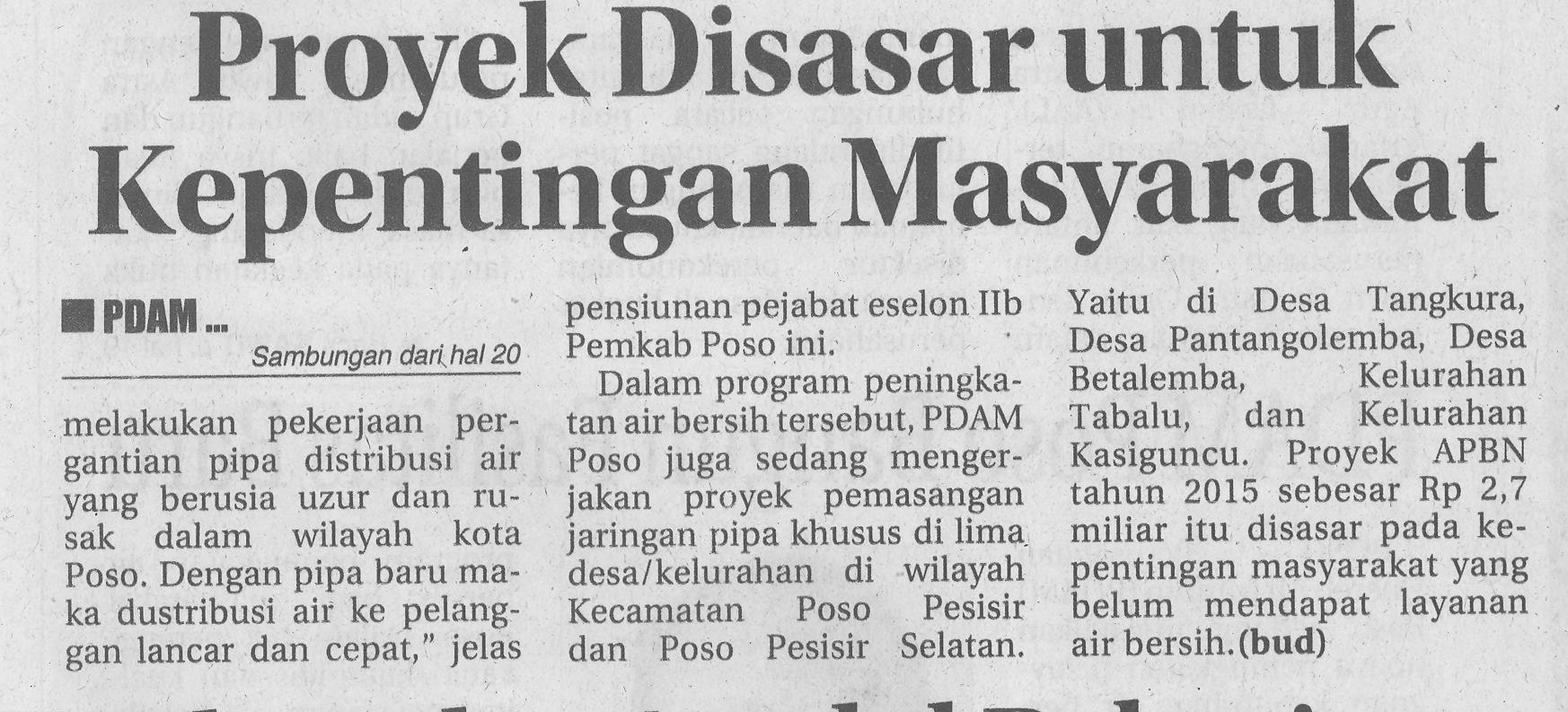 Harian    :RadarKasubaudSulteng IIHari,tanggal:Senin, 13 Juli 2015KasubaudSulteng IIKeterangan:PDAM Poso Bangun Fasilitas BaruKasubaudSulteng IIEntitas:PosoKasubaudSulteng II